		Соглашение		О принятии согласованных технических правил Организации Объединенных Наций для колесных транспортных средств, предметов оборудования и частей, которые могут быть установлены и/или использованы на колесных транспортных средствах, и об условиях взаимного признания официальных утверждений, выдаваемых на основе этих правил Организации Объединенных Наций*(Пересмотр 3, включающий поправки, вступившие в силу 14 сентября 2017 года)_________		Добавление 77 — Правила № 78 ООН		Пересмотр 2 — Поправка 3Дополнение 2 к поправкам серии 04 — Дата вступления в силу: 8 октября 2022 года		Единообразные предписания, касающиеся официального утверждения транспортных средств категории L1, L2, L3, L4 и L5 в отношении торможенияНастоящий документ опубликован исключительно в информационных целях. Аутентичным и юридически обязательным текстом является документ: ECE/TRANS/WP.29/2022/48._________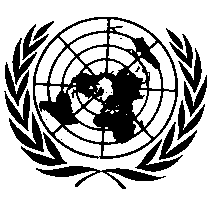 ОРГАНИЗАЦИЯ ОБЪЕДИНЕННЫХ НАЦИЙПриложение 3, пункт 1.1.3 изменить следующим образом:«1.1.3		Измерение ПКТ		ПКТ измеряется в соответствии с указаниями органа по официальному утверждению типа с использованием либо:a)	эталонной испытательной шины, соответствующей
стандарту “ASTM International” Е1136-19, по методу ASTM 
Е1337-19 на скорости 40 миль/ч; либоb)	эталонной испытательной шины, соответствующей
стандарту “ASTM International” F2493-20, по методу ASTM E1337-19 на скорости 40 миль/ч1; либоc)	метода, указанного в добавлении 1 к настоящему приложению.	1		В этом случае полученное значение ПКТ преобразуют в эквивалентное значение, которое соответствует эталонной испытательной шине, отвечающей стандарту ASTM E1136-19, с помощью корреляционного уравнения, приведенного в стандарте ASTM E1337-19».E/ECE/324/Rev.1/Add.77/Rev.2/Amend.3−E/ECE/TRANS/505/Rev.1/Add.77/Rev.2/Amend.3E/ECE/324/Rev.1/Add.77/Rev.2/Amend.3−E/ECE/TRANS/505/Rev.1/Add.77/Rev.2/Amend.316 November 2022